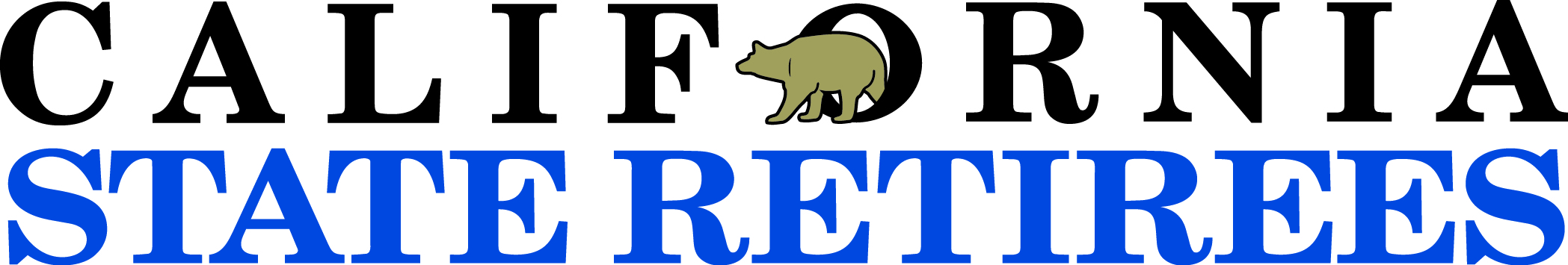 CHAPTER AMBASSADOR PROGRAM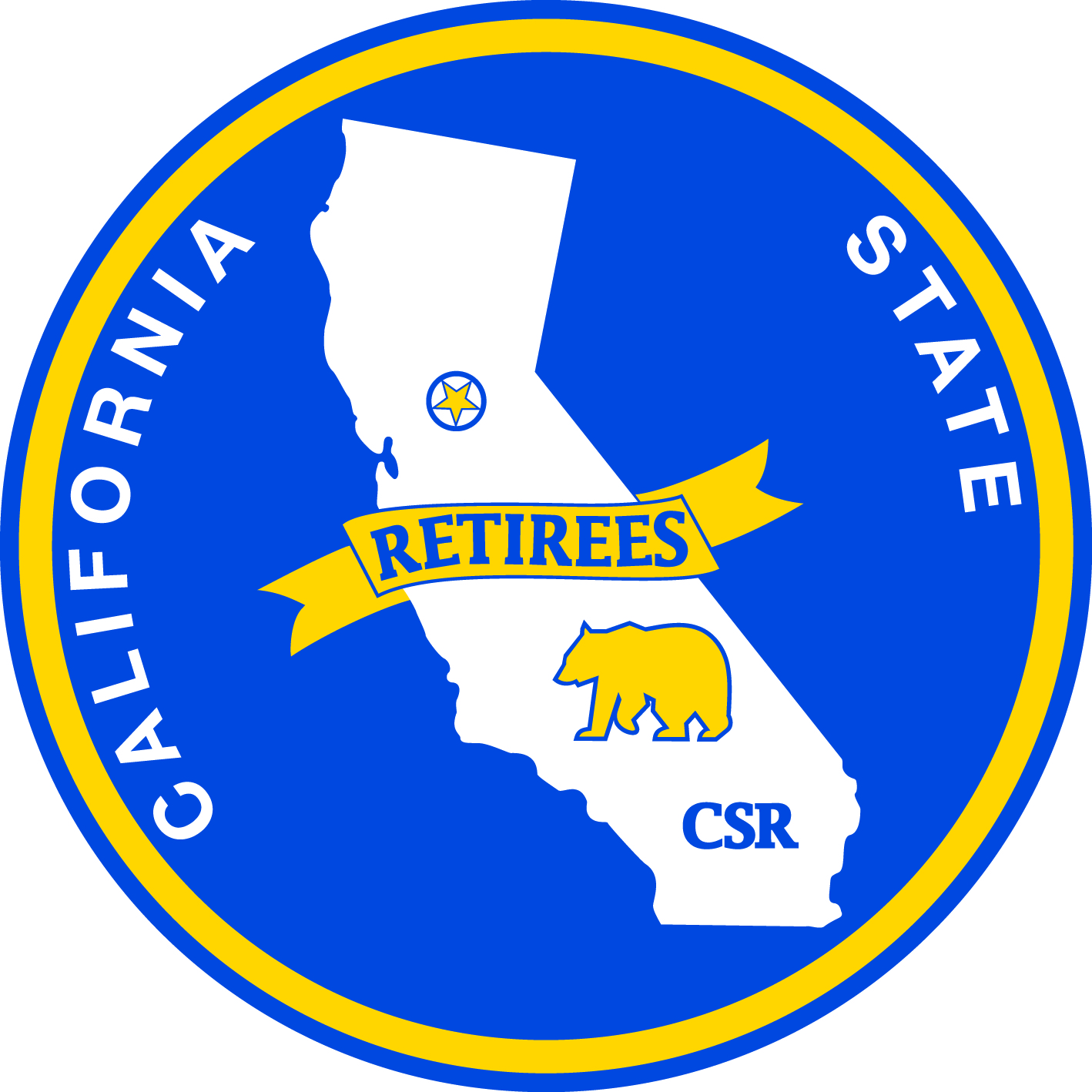    I, _________________________________ Chapter Location & Number________________                  Print NameI understand that as a Chapter Ambassador that I will distribute the California State Retirees newspapers to state offices in my region. With the help of the Membership committee they will identify those potential locations and work with their assigned Chapter Ambassador.   Ambassadors will be paid $5 for each new member they sign up during their recruitment efforts. The Ambassador will also be authorized to claim $0.54¢ per mile for their transportation for the delivery of CSR materials and attendance at authorized events under the direction of their chapter President.   The Ambassador must keep mileage records and complete their monthly mileage report.  The corporation will provide all necessary materials to the volunteer Ambassador with instructions.     I have read the above and agree to the terms. ______________________________________                       _______________________________Signature of Ambassador                                                         	 Signature of Chapter President Date_________________________________                        Date_____________________________Ambassador’s contact informationAddress___________________________City__________________ State______ZIP_________Contact Telephone __________________      Agency Retired From/Date___________________________ Email_____________________________